RESUMEQualifications	:	Bachelor Of Dental Surgery (B.D.S.)Education	:	Bachelor Of Dental Surgery (B.D.S.)		Pune University, India (April – 1993)        Registered As General Dentist with Maharashtra State		 Dental Council (India)Work Experience :		Total 16 years’ experience of which 13 years’ experience is 		in Abu Dhabi.		My long experience working in Abu Dhabi has made me		adept at interacting with and understanding the language		and cultural sensitivities of different nationalities that make		up the patient profile. I am competent at managing the		entire spectrum of activities that go into the practice of 		general dentistry.April 2008 – Date 	-	Presently working independently in the capacity of General		Dentist at Abu Dhabi Medical Centre, Abu Dhabi.		My standard operating practice at Abu Dhabi Medical		Centre is to evaluate the patients’ oral health and overall		systemic health. The next step is to formulate a well	-planned, well sequenced treatment that integrates the	various disciplines and specialities into the practice of	advanced General Dentistry taking care that the patients       chief complaint is resolved to the patient’s satisfaction.April 2005 – December 2007	-	Worked as a General Dentist at Nora Medical 		Centre, Abu Dhabi.          This is a multi-disciplinary medical centre. We were a team        of 3 dentists managing the dental section. This is a busy        medical centre and we managed all kinds of dental cases.        The main approach of practice was directed towards        Conservative & Endodontics. In addition we were doing		Paedodontic work as well as Exodontia & Periodontology.April 1998 – April 2002	-	Worked independently in the capacity of General Dentist		at	Abu Dhabi Medical Centre, Abu Dhabi.		This is a private medical centre where I was independently		managing the dental section.June 1993 – June 1994	-	Completed one year post graduation rotational internship		programme at Bharati Vidyapeeth Dental College &		Hospital, Pune, India.Continuing Medical Education	-	Through the years I have constantly kept myself up-to date		with knowledge and skills and have attended various		workshops , lectures and conferences.Personal Details :Nationality	:	IndianDate Of Birth	: 	7th March 1971Languages	:	Excellent command over written and spoken English, Hindi		& Urdu.		Working knowledge of written and spoken Arabic.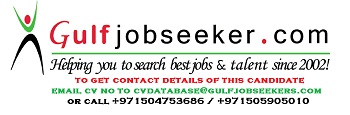 Gulfjobseeker.com CV No: 1467882